АДМИНИСТРАЦИЯ  ВЕСЬЕГОНСКОГО  РАЙОНАТВЕРСКОЙ  ОБЛАСТИПОСТАНОВЛЕНИЕг. Весьегонск11.02.2015                                                                                                                № 90В соответствии со статьей 6 Федерального закона от 28.06.2014 № 172-ФЗ «О стратегическом планировании в Российской Федерации» постановляю:Утвердить план подготовки документов стратегического планирования в муниципальном образования Тверской области «Весьегонский район» (прилагается).Настоящее постановление вступает в силу со дня принятия и распространяется на правоотношения, возникшие с 01.01.2015 года. Контроль за исполнением настоящего постановления  возложить на первого заместителя главы администрации Тихонова А.А.Об утверждении плана подготовки документов стратегического планирования в муниципальном образования Тверской области «Весьегонский район»Глава администрации района                                И.И. Угнивенко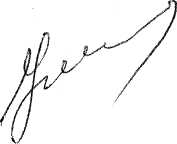 